*P/5541937*Objavljuje POZIV NA TESTIRANJEKANDIDATIMA/KINJAMAkoji/e su podnijeli/e pravovremene i potpune prijave, te ispunjavaju formalne uvjete iz internog oglasa, objavljenog na web stranicama Ministarstva pravosuđa i uprave i Ministarstva unutarnjih poslova dana 24. siječnja 2023. godine za popunu slobodnog radnog mjesta rukovodećeg policijskog službenika/ce –načelnika/ce u Ministarstvu unutarnjih poslova, Policijskoj upravi brodsko-posavskoj na radno mjesto načenik/ca policijske postaje:koje će se održati dana 08. ožujka 2023. godine (srijeda) s početkom u 11.00 sati u prostorijama Policijske uprave brodsko-posavske, Slavonski Brod, Ivana Mažuranića br. 9Pravni izvori za pripremu kandidata za testiranje objavljeni su na web stranici Ministarstva unutarnjih poslova https://mup.gov.hr/ istovremeno s objavom internog oglasa.PRAVILA TESTIRANJA I RAZGOVORA (INTERVJUA)Test se vrednuje bodovima od 0 do 10, a smatra se da je kandidat zadovoljio na testiranju ako je dobio najmanje 5 bodova.Kandidati koji nisu pristupili testiranju ne smatraju se više kandidatima u postupku internog oglasa.Povjerenstvo će s kandidatima koji su zadovoljili na testiranju održati razgovor (intervju) istoga dana, odnosno 08. ožujka 2023. godine.O točnom terminu razgovora (intervjua kandidati/kinje koji su zadovoljili na testiranju biti će osobno obaviješteni.Povjerenstvo kroz razgovor (intervju) s kandidatima/kinjama utvrđuje zvanja, sposobnosti i vještine, interese, profesionalne ciljeve i motivaciju kandidata/kinja za rad, te rezultate ostvarene u njihovom dosadašnjem radu.Rezultati razgovora (intervjua) vrednuju se bodovima od 0 do 10. Bodovi se mogu utvrditi decimalnim brojem, najviše na dvije decimale. Smatra se da je kandidat zadovoljio na intervjuu ako je dobio najmanje 5 bodova.Povjerenstvo za odabir kandidata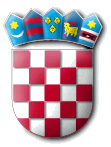 REPUBLIKA HRVATSKAMINISTARSTVO UNUTARNJIH POSLOVAPOLICIJSKA UPRAVA BRODSKO-POSAVSKAPovjerenstvo za odabir kandidata za slobodno radno mjesto rukovodećeg policijskog službenika/ce –načelnika/ce policijske postajePOLICIJSKA POSTAJA NOVA GADIŠKAu Policijskoj upravi brodsko-posavskoj